Making our world more productive                                                                3020380220Níže uvedeného dne, měsíce a roku uzavřely níže uvedené smluvní strany podle § 2201 a násl. z.č. 89/2012 Sb., občanský
zákoník ve znění pozdějších předpisůtutoČíslo zákazníka:571405490Smlouvu o dlouhodobém pronájmu lahví na stlačené plyny1. Zákazník získává jednorázovým zaplacením dlouhodobého nájmu za jednu láhev na stlačené plyny právo používat následující počet lahví na stlačené plyny Linde libovolné velikosti na dobu 1 rok.4.6.7.Vyúčtování dlouhodobého pronájmu bude provedeno fakturou vystavenou Linde. Celková fakturovaná částka bez DPH činí: 606 540,- Kč. Faktura musí splňovat všechny náležitosti daňového dokladu dle příslušných právních předpisů. Splatnost daňového dokladu je 90 kalendářních dnů ode dne doručení faktury zákazníkovi.Láhve poskytnuté k používání mohou být použity jen k odběru plynů od Linde, popřípadě od dodavatele pověřeného společností Linde.Náklady na obsluhu, údržbu, předepsané tlakové zkoušky a spojené s běžným opotřebením nese Linde.Za zcizení, ztrátu, poškození nebo zničení přenechaných lahví na stlačené plyny odpovídá zákazník.Po skončení smlouvy (nebude-li uzavřena smlouva nová) bude účtováno nájemné a dodatkové nájemné podle právě platných sazeb, dokud tlakové láhve nebudou vráceny příslušnému dodacímu místu Linde.V případě ukončení této smlouvy mezi Linde a zákazníkem během doby, za kterou je uhrazeno dlouhodobé nájemné, Linde není povinna uhradit zákazníkovi jakoukoliv částku ze zaplaceného dlouhodobého pronájmu. Výjimku tvoří situace, kde by z nařízení zřizovatele nemocnice došlo ke snížení poskytované zdravotní péče a tím i ke snížení počtu pronajímaných lahví o více jak 10 %. V tomto případě Linde provede na konci období rekalkulaci a nevyužité finanční prostředky vrátí zákazníkovi formou slevy na produktu dle vzájemné dohody.Smluvní strany jsou si plně vědomy zákonné povinnosti od 1. 7. 2016 uveřejnit dle zákona č. 340/2015 Sb., o zvláštních podmínkách účinnosti některých smluv, uveřejňování těchto smluv a o registru smluv (zákon o registru smluv) tuto smlouvu včetně všech případných dohod, kterými se tato smlouva doplňuje, mění, nahrazuje nebo ruší, a to prostřednictvím registru smluv. Smluvní strany se dohodly, že zákonnou povinnost dle § 5 odst. 2 zákona o registru smluv splní zákazník.Součástí této smlouvy jsou na druhé straně uvedené „všeobecné podmínky linde pro prodej plynů a nájem distribučních prostředků“. V případě rozporu má přednost tato smlouva.Tato smlouva a právní vztahy z ní vyplývající se řídí právním řádem České republiky, zejména občanským zákoníkem.Smlouva nabývá platnosti dnem podpisu obou smluvních stran a účinnosti dne 1.3.2020V Praze dne: 21.1.2020V Novém Městě na Moravě dne:7.2.2020XXXXXXXXXXXXXXXXSpolečnost je zapsaná u Městského soudu v Praze v Obchodním rejstříku oddíl B, vložka 411. Společnost je certifikovaná dle ISO 9001, ISO 14001 a je držitelem osvědčení Responsible Care. Form 1207/15 2008.10	1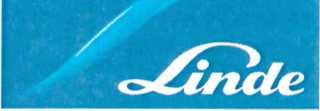 8.9. 11.Tato smlouva je sepsána ve dvou vyhotoveních s platností originálu, přičemž každá ze smluvních stran obdrží jednovyhotovení.MaKing our woi id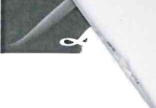 VŠEOBECNÉ PODMÍNKY LINDE PRO PRODEJ PLYNŮ A NÁJEM DISTRIBUČNÍCH PROSTŘEDKŮ(dále jen „Podmínky“)1. ZÁKLADNÍ ustanoven!Tyto Podmínky jsou součástí každé smlouvy, na základě které se Linde zavazuje dodávat zákazníkovi technický, medicinální či speciální plyn/y v jakémkoli v v Distribučním prostředku nebo do Zásobovacího zařízení (dále jen „Plyn/y") a/nebo mu pronajmout Distribuční prostředek Linde.Jednotlivé smlouvy vznikají akceptací nabídky Linde (zástupce Linde) zákazníkem, a to prostřednictvím smluv, objednávek zákazníka potvrzených ze strany Linde, a/neb. pouhým převzetím Distribučního prostředku zákazníkem (dále jen „Smlouva“). Právní úkony směřující ke změně či ukončení Smlouvy vyžadují písemnou formu, která však není dodržena při elektronické formě komunikace, elektronická forma písemnosti však postačuje pro změny cen ze strany Linde. Změnu cen Plynů, dalších produktů či nájemného Linde oznámí zákazníkovi min. 15 dní předem prostřednictvím zejm. e-mailu a/nebo zveřejněním nového ceníku v Prodejních místech Linde. Zákazník souhlasí s tím, že Linde může plnit své smluvní závazky prostřednictvím třetích osob, zejména „Partnerů Lindě“, tj. osob které Linde zmocnila k prodeji zboží, služeb a Distribučních prostředků s Plynem a jejich převozu k/od zákazníků a/nebo „Prodejních míst Lindě“, což jsou prodejny provozované ze strany Linde nebo Partnerů Linde. Smluvní strany jsou povinny své identifikační a kontaktní údaje při uzavření Smlouvy uvádět správně a pravdivě a bez zbytečného odkladu informovat druhou smluvní stranu o změně těchto údajů.DODÁVKY PLYNŮ V DISTRIBUČNÍCH PROSTŘEDCÍCH„Distribučním prostředkem" se rozumí přenosná tlaková nádoba k zásobování Plynem v podobě Lahví, Palet, Pevných svazků lahví, Kontejnerů a Trajlerů. „Lahvi“ se rozumí kovová tlaková nádoba pro přepravu Plynů do 90 I vodního objemu. „Paletou“ se rozumí přepravní zařízení, uzpůsobené pro přepravu jednotlivých Lahví. „Pevným svazkem lahví“ se rozumí několik vzájemně propojených Lahví na společném přepravním základě. „Kontejnerem" se rozumí mobilní nádoba pro přepravu Plynů o objemu větším než 90 I vodního objemu. „Trajlerem“ se rozumí silniční vůz přepravující Pevné svazky lahvi, které jsou navzájem propojeny.Objednávka zákazníka musí obsahovat alespoň druh Plynu, jeho množství a požadovaný termín a místo dodání a musí být doručena v dostatečném předstihu před požadovaným termínem dodání. Pokud místo dodání nebylo ve Smlouvě sjednáno pak platí, že místem dodání Plynů je Prodejní místo Linde. Pokud nebyl dohodnut termín dodáni, bude dopravu Distribučního prostředku k zákazníkovi provádět Partner Linde, přičemž doručí Plyny v Lahvích, Paletách, Pevných svazcích lahví či Kontejnerech do dvou pracovních dnů a Plyny v Trajlerech do tří pracovních dnů. Nepřevezme-li zákazník Distribuční prostředek s Plynem ve sjednaném termínu, splní Linde svou povinnost tím, že zákazníkovi umožní převzít si Distribuční prostředek s Plynem v Prodejním místě Linde. Jestliže si zákazník či jím určený dopravce vyzvedává Distribuční prostředek v Prodejním místě Linde, pak zákazník odpovídá za bezpečnou nakládku, převoz a vykládku Distribučního prostředku a je povinen dodržovat předpisy týkající se přepravy Plynu, zvláště pravidla bezpečnosti práce a provozní pravidla včetně ČSN 078304. Při převzetí Distribučního prostředku (či jiného produktu Linde) je zástupce zákazníka povinen se prokázat zákaznickou kartou Linde, na které je uvedeno číslo zákazníka. U Plynu podléhajícího spotřební dani (např. LPG) je zákazník povinen sdělit Linde účel jeho použití.DODÁVKY PLYNŮ DO ZÁSOBOVACÍCH ZAŘÍZENÍ„Zásobovacím zařízení“ se rozumí velkoobjemový zásobník, do kterého Linde dodává zpravidla kapalné Plyny. „Zásobovací zařízení Lindě“, které Linde na základě samostatné Smlouvy pronajalo zákazníkovi, se nestává se součástí nemovitosti, na které je postaveno, i když je s ní pevně spojeno.Linde dodává Plyn do Zásobovacího zařízení průběžně zpravidla na základě zařízeni na dálkové sledování stavu tak, aby měl zákazník v Zásobovacím zařízení dostatečnou zásobu Plynu, s přihlédnutím k jeho obvyklé spotřebě. Zákazník zajistí bezplatně vhodný a bezpečný přístup Linde k Zásobovacímu zařízení 24 hod. denně a umožní Linde užívat příjezdovou cestu k Zásobovacímu zařízeni pro vozidla do 44 t. Zákazník se zavazuje umožnit Linde řádné a včasné plnění Zásobovacího zařízení Plynem, zejména udržovat Zásobovací zařízeni v řádném a provozuschopném stavu, bez vnitřních nečistot, a neprodleně hlásit Linde skutečnosti, které mohou mít vliv na plnění závazků Linde ze Smlouvy. Pokud Linde nemůže provést dodávku Plynu do Zásobovacího zařízení kvůli nesoučinnosti zákazníka, může vyúčtovat zákazníkovi neúspěšnou jízdu a náklady na uskladnění Plynu až do okamžiku jeho dodání. Zákazník je povinen v případě plánovaného přerušení odběrů Plynu ze Zásobovacího zařízení z důvodu krátkodobé odstávky zařízení zákazníka spotřebovávajícího Plyn nebo v případě plánovaného zvýšení spotřeby o více než 30 % oproti předchozí průměrné denní spotřebě, takovouto skutečnost Linde písemně sdělit, nejpozději 24 hodin předem s uvedením důvodu a doby trvání takové situace.PRONÁJEM DISTRIBUČNÍCH PROSTŘEDKŮNájemní vztah mezi Linde a zákazníkem vzniká podpisem Smlouvy, dodacího či přepravního listu k Distribučnímu prostředku zákazníkem či jeho zástupcem.Za užívání Distribučních prostředků Linde je zákazník povinen platit denní nájemné, které bude účtováno ze strany Linde při převzetí Distribučního prostředku a/nebo nejméně jednou měsíčně. U dlouhodobého nájmu Distribučního prostředku je nájemné za celou dobu nájmu vyúčtováno ihned po uzavření Smlouvy. U Distribučních prostředků Linde, které má zákazník v držení déle než tři měsíce bez obrátky (tzn. výměny prázdných za plné), je Linde oprávněna účtovat zákazníkovi dodatkové nájemné. Výše denního nájemného a dodatkového nájemného se řídí dle ceníku Linde zveřejněného v Prodejních místech Linde. Linde je oprávněna sazby nájemného upravovat i v průběhu nájemního vztahu, a to doručením oznámeni o zvýšení nájemného zákazníkovi, a to aspoň 15 dní před jeho účinností. Linde je oprávněna požadovat po zákazníkovi neúročenou kauci až do výše pořizovací ceny Distribučního prostředku. Linde vrátí kauci zákazníkovi po předáni Distribučního prostředku a kaučního lístku Prodejnímu místu Linde, přičemž je oprávněna započíst si proti kauci své pohledávky za zákazníkem, zejména náklady na odstraňování škod na Distribučním prostředku vč. vnitřního znečištěni.Distribuční prostředky zákazník vrací na své náklady v Prodejním místě Linde v jeho prodejní době; při vrácení nevzniká zákazníkovi nárok na úhradu za Plyny obsažené ve vráceném Distribučním prostředku ani na vracení nevyčerpaného nájemného. Zadržovací právo na pronajaté Distribuční prostředky se po dobu trvání Smlouvy vylučuje. Zákazník odpovídá Linde za zcizení, ztrátu, poškození, zničení nebo včasné nevrácení Distribučního prostředku, jeho příslušenství či čárového kódu a jiných označení na něm umístěných. Přenechání Distribučních prostředků třetí osobě není dovoleno. Distribuční prostředky Linde se mohou používat pouze pro Plyn dodaný Linde. Zákazník se zavazuje poučit své pracovníky o správné manipulaci s Distribučními prostředky. Správnost výpisu z konta pronajatých Distribučních prostředků, který je součástí vyúčtování nájemného, musí být zákazníkem bez prodlení přezkoumána. Námitky jsou možné do 30 dnů po obdržení vyúčtování nájemného, jinak se má za to, že vyúčtování vč. výpisu z konta bylo zákazníkem uznáno za správné a počet Distribučních prostředků zde uvedených je podkladem pro vyúčtování nájemného v následujícím zúčtovacím období.DISTRIBUČNÍ PROSTŘEDKY ZÁKAZNÍKŮV případě dohody bude Linde plnit Plynem i Distribuční prostředky zákazníků, které jsou svým označením odlišitelné od Distribučních prostředků Linde. Zákazník souhlasí s tím, že součástí plnění Linde bude i přezkoušení Distribučního prostředku podle platných předpisů před jeho naplněním, a zavazuje se uhradit Linde cenu tohoto přezkoušení.CENY A PLATEBNÍ PODMÍNKYPokud není cena Plynů či ostatních plnění uvedena ve Smlouvě, řídí se dle aktuálního ceníku Linde, který je k dispozici v Prodejních místech Linde. Při nedostatku Plynu způsobeného zejm. poruchami či odstávkami výrobních zdrojů, je Linde oprávněna aplikovat měsíční limit dodávek Plynu odvozený od smluveného množství dodávek Plynu s tím, že pokud zákazník odebere Plyn nad určený měsíční limit, je Linde oprávněna mu vyúčtovat poplatek určený Linde pro tuto situaci. Společně s cenou dodaného Plynu je Linde oprávněna zákazníkovi účtovat poplatky ve výši dle platného ceníku Linde zveřejněného v Prodejních místech Linde, zejména poplatek ADR, silniční a energetický poplatek za každý Distribuční prostředek a dodávku kapalných Plynů do Zásobovacího zařízení, sezónní příplatek za kapalný oxid uhličitý a poplatek za příslušný atest.Je-li tak stanoveno Smlouvou či právními předpisy, bude Linde vystavovat zákazníkovi po dodáni produktu (Plyn, zboží, služba) vyúčtování s náležitostmi daňového dokladu, které obsahuje cenu produktů, poplatky a jiné částky, na které má Linde nárok (např. nájemné za Distribuční prostředky či smluvní pokuty). Splatnost daňových dokladů je čtrnáct dnů od data vystavení, není-li na daňovém dokladu uvedena lhůta delší. Má se za to, že daňový doklad je doručený do dvou dnů od odeslání. Případné námitky proti ceně vyúčtované ze strany Linde je zákazník oprávněn vznést pouze do 30 dnů od doručení vyúčtování. Sdělením své e-mailové adresy zákazník uděluje Linde právo zasílat zákazníkovi faktury za dodané produkty e-mailem. V případě prodlení zákazníka se zaplacením splatné platby vyúčtované mu ze strany Linde, je Linde oprávněna požadovat smluvní pokutu ve výši 0,03 % z dlužné částky za každý den prodlení a dále náhradu způsobené škody. U zákazníků, kteří Linde neprokáži spolehlivě svou platební schopnost nebo platební morálku, může Linde požadovat zálohovou platbu s tím, že tuto zálohou platbu je Linde oprávněna vyúčtovat proti svým pohledávkám za zákazníkem.Až do úplného uhrazení plateb za Plyn či jiný produkt dodaný ze strany Linde zákazníkovi, zůstává dodaný produkt ve vlastnictví Linde.ODPOVĚDNOST ZA VADY A ŠKODYLinde dodává zákazníkovi Plyny v množství a kvalitě určené ve Smlouvě, jinak v kvalitě a množství odpovídající podobným dodávkám. Jestliže je ve Smlouvě na dodávku Plynu v Distribučních prostředcích smluvené množství Plynu určeno v ”m3”, pak se vztahuje na stav Plynu při 15 °C a tlaku 0,1 MPa. Pokud je Plyn dodaný zákazníkovi vadný nebo neodpovídá množství dodaného Plynu, má zákazník právo uplatnit reklamaci, která se řídí reklamačním řádem Linde, který je k dispozici na webových stránkách Linde. Pro reklamaci kvality Plynů nesmi být spotřebováno více než 50 % náplně, a to z důvodu možného provedení řádných kontrolních analýz. Distribuční prostředky s vadným Plynem nesmějí být dále používány a po nápadném označení musí být vráceny Prodejnímu místu Linde. V případě opožděných dodávek nebo výpadku v dodávkách Plynu může zákazník, pokud Linde nesplní dodávku v dodatečné lhůtě po výzvě zákazníka, odstoupit od Smlouvy. V případě, že je zákazník spotřebitelem, je subjektem příslušným pro mimosoudní řešení sporu zákazníka s Linde Česká obchodní inspekce, bližší informace na www.coi.cz. Je-li zákazník v prodlení s úhradou jakékoli platby vyúčtované mu ze strany Linde, je Linde oprávněna zastavit dodávky Plynu, další nájem Distribučních prostředků či prodej jiných produktů (zboží, služeb) zákazníkovi, a to až do úplného zaplacení dlužné částky. Při zcizení, poškození, nebo nevrácení Distribučního prostředkuje zákazník povinen uhradit Linde smluvní pokutu za každou Láhev 4.000,- Kč, za každou Paletu 5.000,- Kč, za každý Pevný svazek 80.000,- Kč a za každý Kontejner či Trajler 100.000,- Kč, a vedle toho je Linde oprávněna požadovat po zákazníkovi způsobenou škodu. Pokud v souvislosti se plněním Smlouvy vznikne jedné smluvní straně povinnost nahradit újmu druhé smluvní straně, která nebude způsobena úmyslně, z hrubé nedbalosti či na přirozených právech člověka, pak si smluvní strany navzájem odpovídají za újmu pouze v podobě přímé škody s tím, že nepřímé, následné škody či ušlý zisk jsou vyloučeny. Celková újma vzniklá z všech dílčích škodných událostí v průběhu trvání Smlouvy je omezena na dvacet milionů Kč. Právo na náhradu újmy a vydání bezdůvodného obohacení se promlčuje v tříleté promlčecí době, která běží od okamžiku vzniku škody.Všechny případy vyšší moci, jakož i provozní, dopravní a energetické poruchy, stávky, výluky, osvobozují toho, kdo je jimi postižen, od smluvních povinností po dobu a v rozsahu účinnosti těchto událostí. To platí také tehdy, když uvedené okolnosti nastanou u subdodavatelů smluvních stran.ZPRACOVÁNÍ OSOBNÍCH ÚDAJŮKaždá ze smluvních stran se zavazuje informovat všechny své zástupce a jiné fyzické osoby, jejichž osobní údaje zpřístupňuje druhé smluvní straně (dále jen "Subjekty údajů"), o zpracovávání jejich osobních údajů ze strany druhé smluvní strany, a to v rozsahu vyžadovaném čl. 13 obecného nařízeni o ochraně osobních údajů EU/2016/679 („GDPR").ZMĚNY PODMÍNEKTyto Podmínky jsou účinné od 1.9.2019. Linde je oprávněna změnit či doplnit tyto Podmínky, je však povinna seznámit zákazníka s novým zněním Podmínek alespoň 15 dní předem, například vyvěšením na webových stránkách Linde či zasláním nového znění Podmínek e-mailem, na dodacím listu či na faktuře. Jestliže zákazník nové znění Podmínek do 30 dnů písemně odmítne, nové znění se u něj neuplatní.e*TaníQO/1 IQQfin Droho Q _ lA/io Iř^n- 0001 -I7R4raná u nhrhndním roistříkii vpripném Méstekvrn «;ni iHpid v Praza oddíl R vložka 411 (dále též I inde“1PLNÁMOCANONYMIZOVÁNOANONna straně jedné:Linde Gas a.s.U Technoplynu 1324,198 00 Praha 9Zastoupená:XXXXBankovní spojení:XXXXČíslo účtu:XXXXIČ:00011754DIČ:(dále jen Linde)CZ00011754na straně druhé:Nemocnice Nové Město na Moravě, příspěvková organizace Žďarská 610, 592 31 Nové Město na MoravěZastoupená:XXXXXBankovní spojení:XXXXXČíslo účtu:XXXXXIČ:00842001DIČ:(dále jen zákazník)CZ00842001Skupina lahvíPočet lahvíNájem Kč / láhevPočátek smlouvyKonec smlouvyC01 OST28XXXX1.3.202028.2.2021C11 ACE4XXXX1.3.202028.2.2021C12ZVL1XXXX1.3.202028.2.2021C16 Léčivo21XXXX1.3.202028.2.2021Cl 7 Léčivo LI V74XXXX1.3.202028.2.2021CELKEM:128 ks